Уважаемые коллеги!	Согласно статье 15 Федерального закона от 21.11.2011 № 324-ФЗ                   «О бесплатной юридической помощи в Российской Федерации» (далее – Закон № 324-ФЗ), статье 5 Закона Красноярского края от 19.12.2013 № 5-1990 «О бесплатной юридической помощи в Красноярском крае» (далее – Закон                № 5-1990) министерство здравоохранения Красноярского края (далее – министерство)  и подведомственные ему учреждения являются участниками государственной системы бесплатной юридической помощи.	Согласно статье 16 Закона № 324-ФЗ и статье 8 Закона                                    № 5-1990 органы исполнительной власти Красноярского края                                       и подведомственные им учреждения оказывают гражданам бесплатную юридическую помощь в виде правового консультирования в устной                              и письменной форме по вопросам, относящимся к их компетенции,                            в порядке, установленном законодательством Российской Федерации                         для рассмотрения обращений граждан (Федеральный закон от 02.05.2006                 № 59-ФЗ «О порядке рассмотрения обращений граждан Российской Федерации»).Согласно статье 28 Закона № 324-ФЗ, статье 14 Закона № 5-1990 министерство и подведомственные ему учреждения должны разместить                            в местах, доступных для граждан, в средствах массовой информации, в сети Интернет либо доводить до сведения граждан иным способом следующую информацию:1) порядок и случаи оказания бесплатной юридической помощи;2) содержание, пределы осуществления, способы реализации и защиты гарантированных законодательством Российской Федерации прав, свобод                 и законных интересов граждан, прав и законных интересов юридических лиц, содержание обязанностей граждан и юридических лиц и пределы исполнения таких обязанностей;3) компетенция и порядок деятельности, полномочия должностных лиц;4) правила оказания государственных услуг;5) основания, условия и порядок обжалования решений и действий органов исполнительной власти края и подведомственных им учреждений,   их должностных лиц;6) порядок совершения гражданами юридически значимых действий                 и типичные ошибки при совершении таких действий.Учитывая вышеизложенное, поручаю в срок до 20.07.2023 разместить на информационных стендах учреждений, а также создать  на официальных сайтах (информационных ресурсах) учреждений в сети Интернет  в качестве самостоятельного раздела (с переходом непосредственно с главной страницы) раздел «Бесплатная юридическая помощь» и разместить в данном разделе:основные нормативные правовые акты, регламентирующие оказание бесплатной юридической помощи в Красноярском крае, а именно:- Закон № 324-ФЗ;- Закон № 5-1990;- постановление Правительства Красноярского края от 09.06.2014                    № 235-п «Об утверждении Порядка взаимодействия участников государственной системы бесплатной юридической помощи в Красноярском крае»;- постановление Правительства Красноярского края от 22.08.2014                     № 364-п «О мерах по обеспечению оказания адвокатами бесплатной юридической помощи гражданам в рамках государственной системы бесплатной юридической помощи в Красноярском крае»;- постановление Правительства Красноярского края от 09.09.2014                     № 392-п «Об утверждении Порядка принятия решений об оказании                             в экстренных случаях бесплатной юридической помощи гражданам, оказавшимся в трудной жизненной ситуации».Тексты названных нормативных правовых актов по состоянию                        на 12.07.2023 прилагаю.памятку по вопросам предоставления бесплатной юридической помощи в Красноярском крае (для граждан) - прилагается;активную ссылку на раздел «Бесплатная юридическая помощь» официального сайта агентства по обеспечению деятельности мировых судей Красноярского края (mirsud24.ru),  где размещаются, в том числе, список адвокатов Адвокатской палаты Красноярского края, оказывающих бесплатную юридическую помощь, планы графики выезда мобильного офиса оказания бесплатной юридической помощи (https://aodms.mirsud24.ru/agentstvo/zadachi-i-funktsii/besplatnaya-yuridicheskaya-pomoshch/).Информацию об исполнении вышеуказанных мероприятий представить в срок до 25.07.2023 в письменной форме в юридический отдел министерства по адресу электронной почты: pahomova@kraszdrav.ru.                                В информации должен быть указан адрес раздела «Бесплатная юридическая помощь», созданный на официальном сайте (информационном ресурсе) учреждения в сети Интернет (ссылка).  	Приложение: на 80 л. в 1 экз.	Исполняющий обязанностиминистра здравоохранения Красноярского края							          Б.М. Немик[МЕСТО ДЛЯ ПОДПИСИ]Толокина Елена Анатольевна,8 (391) 222-03-65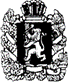 МИНИСТЕРСТВОЗДРАВООХРАНЕНИЯКРАСНОЯРСКОГО КРАЯ  Красной Армии ул., д. 3, г. Красноярск, 660017   Факс: (391)211-01-36  Телефон: (391)211-51-51, 211-48-97  Е-mail: office@kraszdrav.ru  http: //www.kraszdrav.ru[МЕСТО ДЛЯ ШТАМПА]На ________________ от ______________________Об информировании о порядкеи случаях оказания бесплатной юридической помощиХРАРуководителям краевых государственный учреждений, подведомственных министерству здравоохранения Красноярского края